UK SNIPE NATIONAL CHAMPIONSHIP 2016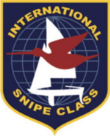 Broadstairs Sailing Club, Harbour Street, Broadstairs, KentEntry FormThis series of races is to be sailed under the burgee of Broadstairs Sailing Club(If only making a social booking please use the non sailor booking form) Registration:   Friday 29th July (6pm – 8pm) and Saturday 30th July (10am - 11am)   Racing:   Saturday 30th July - Monday 1st August 2016Note – if you are unable to register at this time please contact Richard Pike on: 07739725862 or natsec@snipe.org.uk in advance.All entries received and paid by Sunday 10th July 2016 will be entered into a £50 cash drawFor an electronic copy of the form please email  ​natsec@snipe.org.ukThe entry of the above boat is conditional on acceptance of the following by the owner/competitor racing the boat.1:  The race organisers (including BSC and the Snipe Association) shall not be liable for any loss, damage, death or personal injury howsoever caused to the owner / competitor, his / her helm or crew as a result of their taking part in the race(s). Moreover, every owner / competitor warrants the suitability of his / her boat for the race(s).2:  The provision of safety equipment and boats neither guarantees that assistance can be rendered to any competitor in need, nor an acceptance of any responsibility for the rescue of competitors. Further, in the event that assistance is rendered to any competitor, neither the Club / Association nor the crew of such safety craft accepts liability for any loss, damage or injury to the competitor and / or the boat and its equipment.3:  RRS Fundamental Rule 4: The responsibility for a boat’s decision to participate in a race, or to continue racing is hers alone.4:  I agree to be bound by the racing rules of sailing and by all other rules that govern this event.5:  I declare that I hold a valid certificate of insurance that also covers me whilst racing (including third party liability cover of at least £2,000,000) and which will be valid for the duration of the event.6:  I declare that I and my crew hold valid membership of the Snipe Association7:  I understand that if the boat is in the charge of any person other than the undersigned, it is the responsibility of the undersigned to bring to the attention of the person in charge of the boat to the provisions of this entry form. In addition, I will also make the crew aware of these undertakings.8:  I understand that my boat will be subject to a class rules check and that failure to comply may lead to disqualification from the event.THIS DECLARATION MUST BE SIGNEDI have read the above conditions and accept the responsibilities contained therein.Signed: ___________________   Print Name: _________________   Date: _____________FEES PAYABLE WITH ENTRY FORM  -See below for payment informationSNIPE NATIONAL CHAMPIONSHIPS 2016Broadstairs Sailing Club, Harbour Street, Broadstairs, KentPayment Form  * Membership – UK Helm £20, Uk Crew £12 (temporary£3), Int.l £10 P/P, Decal £6   Junior Helm £5, Junior Crew Free, Int.l Jnr £5 P/PSunday Evening Dinner:Mains-  Pan fried chicken supreme with fondant potato, light roasted garlic veloute with summer peas and broad beans and dressed pea shoots-  Grilled pork chop with bramley apple mash, warm salad of charred spring onion and watercress and a whole grain mustard cream-  Roasted beetroot and pine nut ricotta cannelloni glazed with herby tomato ragu and emmental (V)Desserts-Vanilla bean panna cotta with soft poached strawberries and strawberry lather-Dark chocolate marquise with salted caramel sauce and pouring creamChildren’s mains				Childrens dessertFish and Chips					Ice cream Sausages and mashClothingPlease note: For all early entries we will endeavour to have clothing orders available for the event.Please send completed forms by email to natsec@snipe.org.uk  or by post to Richard Pike, 50 Goodwin Avenue, Whitstable CT5 2QYPlease make cheques payable to SCIRA UK or electronic transfer to SCIRA UK Bank account with your name and “Nationals 16” as the referenceBank Details:  Snipe Class International Racing AssociationLloyds Bank  Sort code: 30-90-28  Account number 02099641HelmCrewNameAddressD.O.BClubSCIRA Membership 2015 paid in full?e-mailEmergency contact nameEmergency contact numberBoat Number:Sail Number in use:Boat name:Hull Colour:QtyTotalCommentEntry per boat£75Membership adjustment*(see below)£Note:Free raffle entry?Y/NNote: Only if paid by 10th JulyFriday night Chilli/Curry £8 ppFriday night  (under 12) £4.00Saturday Night BBQ £10 per person State if vegetarian requiredSaturday night BBQ (under 12) £6.00Sunday night meal £15 (per adult)Please choose (see detail below)Adult: Pork  ____ Chicken_____ Veg _____Panna Cotta ____ Chocolate Marquise ______Sunday night meal (under 12) £7.50Children:  Fish ___Sausages _____Camping £20 per person  (Under 12 free)(4 nights Friday pm – Tuesday am)Event Clothing Ensure clothing order form attachedTOTALMethod of paymentTransfer / Cash / ChequeTransfer / Cash / ChequeTransfer / Cash / ChequeDate of payment